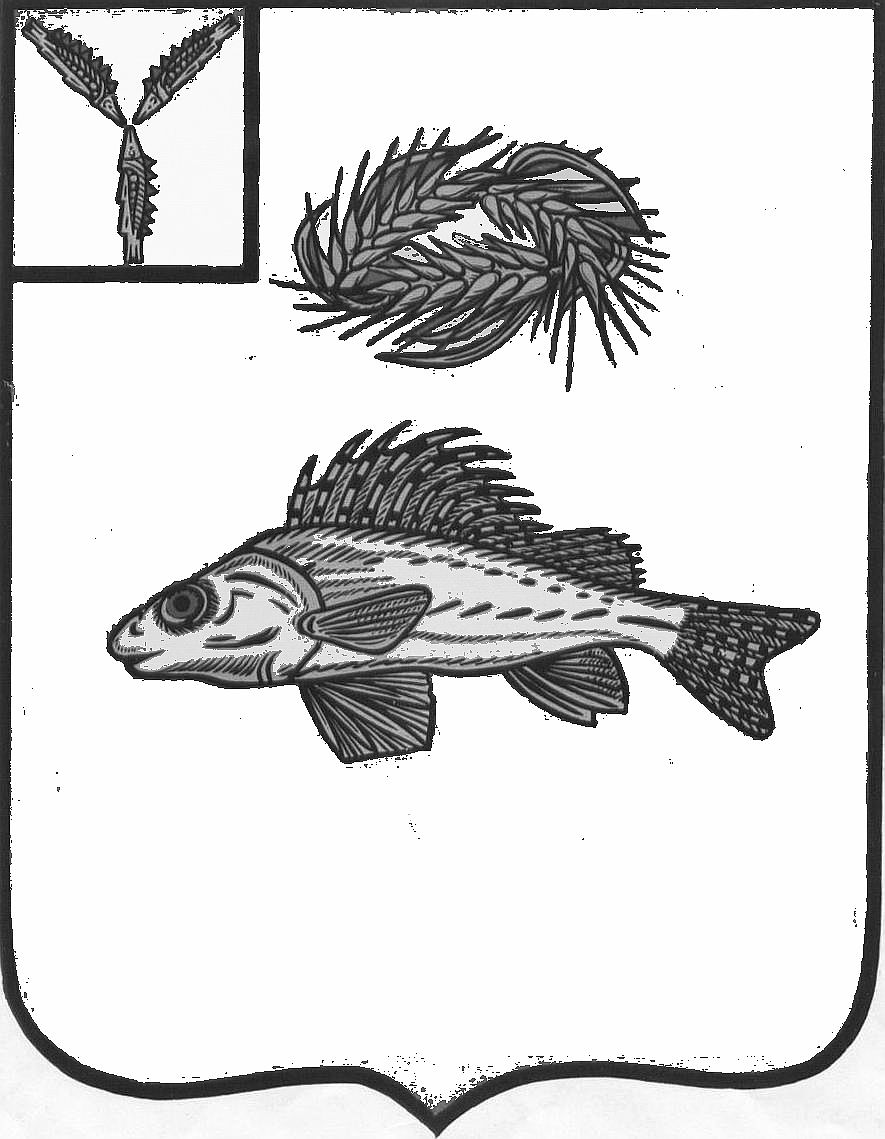  КОНТРОЛЬНО-СЧЕТНАЯ КОМИССИЯ ЕРШОВСКОГО МУНИЦИПАЛЬНОГО РАЙОНА САРАТОВСКОЙ ОБЛАСТИг. Ершов                                                      15 января  2015 годаИнформация о проведенных контрольных и экспертно-аналитических мероприятиях в 2014 годуВ 2014 году Контрольно-счетной комиссией Ершовского муниципального района проведено 10 контрольных мероприятия, в том числе 9 проверок были проведены в соответствии с планом работы, 1 проверка по запросу главы администрации Ершовского муниципального района.В отчетном периоде Контрольно-счетной комиссией подготовлено заключение об исполнении местного бюджета Ершовского муниципального района за 2013 год, заключение на проект решения "О бюджете Ершовского муниципального района на 2015 год". За 2014 год Контрольно- счетной комиссией заключено 13 соглашений о передаче полномочий городского и сельских поселений.Общий объем выявленных в 2014 году нарушений в стоимостном выражении составил 6 958,3 тыс. руб., в том числе:– нарушения при расходовании субсидий бюджетным учреждениям в сумме       6185,3 тыс. руб. – прочие нарушения – 773,1 тыс. руб.В ходе проверок было выявлено:МДОУ «Детский сад №1 «Тополек», МДОУ «Детский сад №23 «Рябинка», МДОУ «Детский сад № 9 «Теремок», МДОУ «Детский сад №20 «Улыбка»: Ведение бухгалтерского учета не соответствует требованиям законодательства, а именно бухгалтерский учет ведется не  отдельно по каждому образовательному учреждению, которые являются самостоятельными юридическими лицами, а консолидировано,  включая Управление образованием администрации Ершовского муниципального района и  МУ «ЦБ ОУ ЕМР».   Бюджетная отчетность также составляется консолидировано   по всем  образовательным  учреждениям.При проверке расчетов с поставщиками и подрядчиками были выявлены отдельные нарушения в подтверждающих документах (неполное заполнение обязательных реквизитов).При проверке организации питания установлены нарушения  Норм по организации питания в дошкольных учреждениях, установленных Постановлением Главного государственного санитарного врача Российской Федерации от 22 июля 2010 г. N 91 «Об утверждении СанПиН 2.4.1.2660-10 "Санитарно-эпидемиологические требования к устройству, содержанию и организации режима работы в дошкольных организациях".Питание сотрудников учреждения осуществляется с применением заниженных натуральных норм продуктов.При проверке учета основных средств и материальных ценностей выявлены нарушения в оформлении инвентаризационной описи, инвентаризация проводилась не в полном объеме, годовая  инвентаризация не проводилась, приказ на проведение инвентаризации издан, инвентаризационной описи нет, все это ведет к хищению материальных ценностей.МДОУ «Детский сад №20 «Улыбка»: 1.Заказчик не вел реестры закупок, осуществляемые  без заключения государственных или муниципальных контрактов.2. Заказчиком осуществлялись закупки до внесения соответствующих изменений в план-график. Несоблюдение плана-графика противоречит принципам открытости, прозрачности информации о контрактной системе в сфере закупок и обеспечение конкуренции (ст.7-8 Закона), а также способствует снижению эффективности расходования средств Учреждения.3. Заказчик не привлекал экспертов, экспертные организации к проведению экспертизы по заключенным договорам и контрактам.4. Не по всем гражданско- правовым договорам составлялась спецификация товара и услуг.5. Анализ цен на продукты питания, закупаемые, муниципальным учреждением показывает, что имеет место превышение цен по отношению к средним потребительским ценам, сложившимся по Саратовской области.МОУ СОШ с.Антоновка, МОУ СОШ с.Красный боец, МОУ СОШ с.Моховое, МОУ СОШ п. Кушумский  Ершовского района:В проверяемых школах обнаружены типичные нарушения:                                                                                                                                                                                                                                                             планируемый срок размещения  извещения на  осуществление закупки или срок заключения контракта не соответствует план-графику, соответствующие изменения не внесены в план-график. Неверно выбран способ определение поставщика по заключенным контрактам.При составлении табеля рабочего времени неверно проставлялась информация о фактически отработанном времени и количестве неявок работников. Имелось место по завышению цен по отношению к средне потребительским по Саратовской области.В МОУ СОШ с. Красный боец коллективный договор не зарегистрирован в управлении по труду и социальному развитию.В МОУ СОШ п.Кушумский при проверки контрактной системы в сфере  закупок выявлены следующие нарушения: 1.Заказчик не вел реестры закупок, осуществляемые  без заключения государственных или муниципальных контрактов.2. Заказчиком осуществлялись закупки до внесения соответствующих изменений в план-график. Несоблюдение плана-графика противоречит принципам открытости, прозрачности информации о контрактной системе в сфере закупок и обеспечение конкуренции (ст.7-8 Закона), а также способствует снижению эффективности расходования средств Учреждения.3. Заказчик не привлекал экспертов, экспертные организации к проведению экспертизы по заключенным договорам и контрактам.4. Не по всем гражданско- правовым договорам составлялась спецификация товара и услуг.При проверки отдельных вопросов финансово-хозяйственной деятельности в управление образования выявлены следующие нарушения:В управлении руководителем не назначался материально-ответственный за  получение, хранение, ведение учета талонов, за сохранность и техническое обслуживание автомобиля, использование ГСМ, расходование денежных средств на запасные части для обслуживания автомобиля. В штате управления числится механик, на которого можно возложить ряд ответственностей.В управлении не вилась книга учета талонов на топливо, которая должна быть пронумерована, прошнурована, подписана руководителем и главным бухгалтером управления и скреплена печатью.Основная часть путевых листов выписывалась в бухгалтерии без присвоения номера и регистрации в журнале учета движения путевых листов. Общая сумма выписанных незарегистрированных путевых листов за три месяца составила 83860,0 руб. При заполнении путевых листов не показаны данные остатка горючего до конца работы, в конце работы. В путевом листе не отражалась информация о конкретном месте следования автомобиля, т.е. не только город, но и организацию. Данная информация позволяет точнее судить об использовании автомобиля сотрудниками организации в служебных целях и расходу топлива. Так за проверяемый период были выявлены факты превышения километража на указанных маршрутах.Также при проверки путевых листов обнаружено, что на одного водителя неоднократно оформлялись по  два-три путевых листа на одно число и разные машины. По запросу главы администрации было проведено две проверки в МО Новосельское и управление образования.В результате проверки результативности и эффективности использования средств областного, местных (в части софинансирования) бюджетов, выделенных в 2013 году на реализацию программных мероприятий и выполнения задач долгосрочной целевой программы  в Новосельском МО выявлены следующие нарушения:В нарушение Федерального закона  от 21.07.2005г. №94 –ФЗ план-график закупок администрацией Новосельского МО не был размещен на официальном сайте. Неразмещение планов-графиков в указанной срок влечет административную ответственность.- Имелись факты оплаты до подписания акта выполненных работ, это ведет к фактическому не выполнению работ по водоснабжению с.Лобки Ершовского района. - Также имеет место отметить факт подписания акта выполненных работ через два дня после подписания контракта. Реконструкция разводящих сетей и монтаж насосной станции к водопроводным сетям в с.Лобки по предоставленным документам были выполнены в очень короткие сроки, что ставит под сомнение качество выполненных работ.    По результатам проверки предложено для подтверждения качества и объема выполненных, вышеуказанных работ,  необходимо  создать комиссию из компетентных сотрудников по строительству водопроводных сетей.   Работа Контрольно-счетной комиссии строится на принципах гласности. Руководствуясь этим, комиссия организует её, начиная с составления плана и заканчивая результатами проверок, открыто, информируя о ней и согласовывая свои действия с районным Собранием Ершовского муниципального района ежегодно отчитываясь о результатах.Все материалы проверок, информация о деятельности Контрольно-счетной комиссии ЕМР размещена на официальном сайте Ершовского муниципального района на странице Контрольно-счетной комиссии.В 2014 году по сравнению с 2013 годом увеличилось количество контрольно-ревизионных мероприятий на  на 42% к показателю прошлого года.Деятельность Контрольно-счетной комиссии в отчетном периоде была организована на основании Устава Ершовского муниципального района, Положения о Контрольно-счетной комиссии ЕМР и направлена на обеспечение всестороннего системного контроля за исполнением бюджета Ершовского муниципального района. Председатель Контрольно-счетной комиссии Ершовского муниципального района                                  Тихов А.А.Исп.Фатеева И.В.Тел.5-26-22